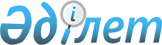 Об образовании избирательных участков на территории Мендыкаринского района
					
			Утративший силу
			
			
		
					Решение акима Мендыкаринского района Костанайской области от 13 марта 2020 года № 1. Зарегистрировано Департаментом юстиции Костанайской области 13 марта 2020 года № 9022. Утратило силу решением акима Мендыкаринского района Костанайской области от 24 июля 2020 года № 3
      Сноска. Утратило силу решением акима Мендыкаринского района Костанайской области от 24.07.2020 № 3 (вводится в действие по истечении десяти календарных дней после дня его первого официального опубликования).
      В соответствии с пунктом 1 статьи 23 Конституционного закона Республики Казахстан от 28 сентября 1995 года "О выборах в Республике Казахстан" по согласованию с Мендыкаринской районной территориальной избирательной комиссией аким РЕШИЛ:
      1. Образовать избирательные участки на территории Мендыкаринского района согласно приложению.
      2. Признать утратившим силу в решение акима Мендыкаринского района "Об образовании избирательных участков на территории Мендыкаринского района" от 23 февраля 2015 года № 3 (опубликовано 26 февраля 2015 года в газете "Меңдіқара үні", зарегистрировано в Реестре государственной регистрации нормативных правовых актов за № 5377).
      3. Государственному учреждению "Аппарат акима Мендыкаринского района" в установленном законодательством Республики Казахстан порядке обеспечить:
      1) государственную регистрацию настоящего решения в территориальном органе юстиции;
      2) размещение настоящего решения на интернет-ресурсе акимата Мендыкаринского района после его официального опубликования.
      4. Контроль за исполнением настоящего решения возложить на руководителя аппарата акима района.
      5. Настоящее решение вводится в действие по истечении десяти календарных дней после дня его первого официального опубликования. Избирательные участки на территории Мендыкаринского района
      1. Избирательный участок № 594
      В границах: села Боровское, улица Алтынсарина, строение 45.
      Местонахождение участка: Мендыкаринский район, село Боровское, улица Алтынсарина, строение 45, здание коммунального государственного предприятия "Мендыкаринская районная больница" Управления здравоохранения акимата Костанайской области.
      2. Избирательный участок № 595
      В границах: села Боровское, улица Королева, нечетная сторона - № 3, 5, 7, 11, 13, 17, 19, 21, 23, 25, 27, 29, 31, 33, 35, 37, 37а, 39, 41, 41а, 43, 45, 47, 49, 51, 53, 55, 59, 61, 63, 69, 71, 73, 75, 77; улица Гагарина, четная сторона - № 2, 2/3, 4, 6, 6а, 8, 10, 12; нечетная сторона № 1, 3, 5, 7, 11, 15, 17, 19, 23, 27, 29, 31, 33, 35, 39, 41, 43, 45; улица Семилетка, нечетная сторона - № 1, 3, 5, 7, 9, 11, 13, 15; улица Привокзальная, четная сторона - № 2, 4, 6, 8; нечетная сторона - № 1, 3, 5, 7, 9; улица Абая, четная сторона - № 150, 152, 154, 156, 156а, 158, 160, 162, 164, 166, 168, 172, 174, 176, 178, 180, 182, 184, 186, 188, 190, 192, 194, 196, 198, 202, 204, 208, 210, 212, 214, 216, 218, 220, нечетная сторона - № 127, 129, 133, 135, 137, 139, 141, 143, 145, 149, 151, 153, 155, 159, 159а, 159б, 161, 163, 163а; улица Турсынбай батыр, нечетная сторона - № 73, 75, 77, 79, 81, 83, 85, 87; улица Райавтодор - № 1, 2, 3, 4, 5, 6, 7, 7а, 8, 9, 11, 13, 15; улица Кубеева, четная сторона - № 6; улица Алтынсарина, четная сторона - № 6, 10, 18, 20, 22, 24, 26, 28, 30, 32, 34, 36, 38, 40, 42, 44, 46, 48, 50, 52, 54, 56, 58, 60, 62, 64, 66, 68; нечетная сторона - № 3, 13, 15, 19, 21, 23,25, 25а, 27, 29, 31, 33, 37, 39, 41/1, 41/3, 41/4, 41/5, 41/6, 41/7, 41/11, улица Летунова, нечетная сторона - № 25, 27; улица Касымханова, четная сторона - № 30, 32, 34, 36, 38, 42, 44, 46, 48, 50, 52, 56, 58, 60, 62, 64, 66, 68, 70, 72, 74, 78, 80, 82, 84, 86, 88, 90, 92, 94, 96, 98, 100, 102, 104, 106, 108, 110, 112, 114, 116; нечетная сторона - № 19, 21, 23, 25, 29, 31, 33, 35, 37, 39, 41, 43, 47, 49, 51, 53, 55, 57, 59, 61, 63, 65, 67, 69, 71, 73, 75, 77, 79, 81, 83, 85, 87, 89, 91, 93, 95, 97, 99, 101.
      Местонахождение участка: Мендыкаринский район, село Боровское, улица Королева, здание 10, здание государственного учреждения "Боровская школа - гимназия имени Габбаса Жумабаева отдела образования акимата Мендыкаринского района".
      3. Избирательный участок № 596
      В границах: села Боровское, улица Набережная, четная сторона - № 2, 4, 6, 8, 10, 12, 14, 16, 18, 20, 22, 24, 26, 28, 32, 34, 36, 38, 40, 42, 44, 48, 50, 52, 54; нечетная сторона - № 1, 3, 5, 7, 9, 11, 13, 19, 23, 25, 27, 29, 35, 37, 39, 43, 45; улица Касымханова, четная сторона - № 2, 4, 6, 10, 12, 14, 16, 18, 22, 24, 26; нечетная сторона - № 1, 3, 5, 7, 9, 11, 15, 17; улица Абая, четная сторона - № 110, 112, 120, 122, 124, 128, 130, 132, 134, 136,138, 140, 144, 146; нечетная сторона - № 95а, 99, 101, 103, 107, 109, 113, 115,117, 119, 121, 123, 125; улица имени Каляма Байназарова, четная сторона - № 110, 114, 116, 118, 120, 126, 128, 130, 132, 132а, 134, 136, 144, 146, 150, 154, 156, 158; 160, 162, 166, 168, 170, 172, 174, 176, 178, 180, 184, 186, 188, 190, 192, 194; нечетная сторона - 103, 105, 113, 115, 117, 119, 121, 123, 127, 129, 131, 133, 135, 137, 139, 141, 143, 145, 147, 149, 151, 153, 155, 157, 161, 163, 165, 169, 171а, 173, 175, 177, 179, 181, 185, 187, 189, 193, 195, 197, 201, 203, 205, 207, 209, 211, 213, 215, 215а, 239, 241, 243; улица М. Ауэзова, четная сторона - № 102, 106, 108, 110, 112, 116, 118, 120, 122, 124, 126, 130, 132, 134, 136, 138, 142, 144, 146, 148, 154, 158, 160, 162, 164, 166, 168; нечетная сторона - № 63, 65, 69, 71, 73, 75, 77, 79, 85, 87, 89, 91, 93, 95, 97, 99, 101, 105, 107, 109, 113, 115, 117, 121, 123, 125; улица Павлова, четная сторона - № 60, 62, 68, 72, 76, 84, 88, 90, 92, 94, 100, 102, 102а, 104, 106, 108, 110; нечетная сторона - № 71, 73, 75, 77, 79, 81, 87, 89, 95, 99; улица Чкалова, четная сторона - № 86, 88, 90, 96, 98, 100, 102, 104, 106, 108, 110, 112, 114; нечетная сторона, № 43, 47, 49, 51, 53, 55, 57, 59, 61; улица Жеңіс, четная сторона - № 10, 12, 14; улица Омская - № 1, 1 а, 3, 6, 8, 10, 12, 14; улица Абиль-Касым Бексултанов, четная сторона - № 2, 4, 6, 8, 10, 12, 16, 18, 20, 22, 24, 26, 28, 30, 32, 34, 36, 38; нечетная сторона - № 5, 7, 7а, 9, 9а; улица Козыбаева, четная сторона- № 2, 4, 6, 8, 10, 12, 14, 16, 18, 20, 22, 24, 26, 28, 32; нечетная сторона - № 1, 3, 5, 7, 9, 13, 15, 17, 19, 21, 23, 27; улица Айвазовского- № 1, 2, 3, 4, 4а, 5, 6, 7, 8, 9, 10, 12, 14, 16; улица Турсынбай батыр, четная сторона - № 92, 94, 96, 98, 102, 104, 106, 108, 110, 112; нечетная сторона - № 89, 91, 93, 95, 97, 99, 101, 103, 105, 107, 109, 111, 113, 119; улица Алтынсарина, четная сторона - № 2; улица Маслозаводская - № 1, 2, 3, 4, 5, 7, 8, 10; улица Калинина, четная сторона - № 2, 4, 6, 8, 10, 12, 14, 16, 18, 20, 22; нечетная сторона - № 1, 3, 5, 7, 9, 11, 13, 15.
      Местонахождение участка: Мендыкаринский район, село Боровское, улица Имени Каляма Байназарова, строение 102, здание государственного учреждения "Мендыкаринская централизованная библиотечная система".
      4. Избирательный участок № 597
      В границах: села Боровское, улица Жеңіс, нечетная сторона - № 11, 13, 15, 17, 21, 23, 25, 27, 33, 37, 39, 41, 43, 45, 47, 49, 51, 53, 55, 57; улица Петр Чигадаев, четная сторона - № 2, 4, 6, 8, 10, 12, 14, 16, 18, 20, 22, 26, 28, 30; нечетная сторона - № 5, 7, 9, 11, 15, 17, 19, 21, 23, 25, 27, 29, 31, 33; улица Пионерская, четная сторона - № 2, 4, 6, 8, 10, 12, 14, 18, 20, 22, 24, 30, 32, 36, 38, 40, 42, 44, 46; нечетная сторона - № 3, 5, 7, 11, 13, 15, 17, 19, 21, 25, 29, 33, 35, 37, 39, 41, 43; улица Озерная, четная сторона - № 2, 4, 6, 8, 10, 14, 16, 18, 20, 22, 24, 26, 30, 34,36, 42, 44, 46, 48, 50, 52, 54, 58, 64; нечетная сторона - № 3, 7, 13, 15, 17, 19, 21, 23, 27, 29, 33, 35, 41, 43, 45, 47, 51, 51а, 55, 61; улица Березовая, четная сторона - № 2, 4, 6, 8, 10, 12, 14, 16, 18, 20, 24, 26, 28,30, 34, 34а; нечетная сторона - № 3, 5, 7; улица Павлова, четная сторона - № 4, 6, 8, 10, 12, 14, 16, 22, 24, 26, 28, 30, 32, 36, 38, 42, 46, 48, 50, 52, 54; нечетная сторона - № 1, 3, 5, 7, 9, 11, 13, 15, 17, 19, 23, 25, 27, 29, 31, 35, 37, 41, 43, 45, 47; улица Базарная, четная сторона - № 2, 4, 6, 10, 12, 16, 18, 22, 24, 26, 28, 30, 32, 34; улица Чехова, четная сторона - № 2, 4, 6, 8, 8а, 10, 12, 16, 20; нечетная сторона - № 1, 3, 5, 9, 11, 13, 17,19; улица Октябрьская, четная сторона - № 10, 12, 14; нечетная сторона - № 3; улица М. Ауэзова, четная сторона - № 2, 4, 6, 8, 12, 14, 16, 18, 18а, 20, 22, 24, 26, 28, 32, 34, 38, 40, 42, 46, 48, 50, 52, 54, 56, 58, 60, 62, 64, 68, 72, 74, 78, 82, 86, 88, 90, 94, 96, 98; нечетная сторона - № 1, 3, 3 а, 5, 7, 11, 13, 15, 17, 19, 21, 23, 25, 27, 29, 31, 33, 35, 39, 41, 43, 45, 47, 51, 57, 59, 59а, 59б; улица имени Каляма Байназарова, четная сторона - № 20, 24, 28, 30, 32, 34, 36, 38, 40, 40а, 42, 44, 46, 48, 52, 56, 58, 62, 66, 68, 68а, 70, 72, 74, 76, 78, 80, 82, 84; нечетная сторона - № 7, 11, 15, 19, 21, 23, 25, 27, 29, 31, 33, 35, 37, 39, 41, 41а, 43, 45, 47, 49, 51, 55, 57, 59, 61, 63, 65, 67, 69, 71, 73, 75, 79, 81, 83, 85, 87; улица Приозерная, четная сторона - № 6, 8, 14, 16, 18, 20, 22, 24; нечетная сторона - № 1, 3, 5, 7, 9, 11, 13, 15, 17, 19, 23, 25, 27, 29, 31, 41, 43, 45, 47, 49; улица Абая, четная сторона - № 40а, 40б, 42, 46, 48, 50, 56, 58, 60, 62, 64, 66, 68, 72, 74, 76, 78, 80, 82, 84, 86, 88, 88а, 90, 92, 94, 96, 98, 100, 102; нечетная сторона - № 29, 31, 35, 37, 39, 41, 43, 45, 47, 55, 57, 59, 59а, 61, 65, 67, 69, 75, 77, 79, 79а, 81, 83, 89.
      Местонахождение участка: Мендыкаринский район, село Боровское, улица Петра Чигадаева, строение 1, здание государственного коммунального казенного предприятия "Ясли-сад "Балауса" государственного учреждения "Аппарат акима села Боровское".
      5. Избирательный участок № 598
      В границах: села Боровское, улица Жеңіс, четная сторона - № 20, 22, 24, 26, 28, 30, 32, 34, 36, 38, 40, 44, 50, 52, 54, 58, 60, 62, 64, 68, 70, 72, 74, 76, 78, 80, 82, 84, 86, 88, 88а, 90, 94, 96, 100, 102, 106, 110, 116, 120, 122, 124, 126а, 128; улица Гоголя, четная сторона - № 2, 4, 6, 8, 10, 12, 14, 16, 18, 20, 22, 24, 26, 28, 30, 32, 34, 36, 38, 40, 42, 44, 46, 48, 50, 52, 54, 56, 58, 60, 62, 64, 66, 68, 70, 72, 76, 78, 80, 82, 84, 86, 88, 90, 92, 94, 96, 98, 100, 102, 104; нечетная сторона - № 1, 3, 5, 7, 15, 19, 21, 27, 29, 31, 33, 35, 37, 39, 41, 43, 45, 47, 49, 51, 53, 55, 57, 59, 61, 63, 63а, 65, 67, 69, 71, 79, 81; улица Чкалова, четная сторона - № 2, 4, 6, 8, 10, 12, 14, 16, 18, 20, 24, 26, 28, 30, 32, 34, 36, 38, 40, 42, 46, 48, 52, 54, 56, 58, 60, 62, 64, 66, 68, 70, 72, 74, 76, 78, 80, 82; нечетная сторона - № 1, 3, 5, 7, 9, 11, 13, 15, 17, 19, 21, 37, 39, 41; улица Ямская, четная сторона - № 2, 4, 6, 8, 16, 18, 20; нечетная сторона - № 1, 3, 7, 9, 11, 13, 15; улица Ухабова, четная сторона - № 2, 4, 6, 10; нечетная сторона - № 1, 3, 5, 7, 9, 11; улица Некрасова - № 1, 3, 5, 2, 4, 6; улица 8 Марта, четная сторона - № 2, 2а, 4, 6, 8, 10, 14, 16, 18, 20; нечетная сторона - № 1, 3; улица Павлова, нечетная сторона - № 49, 51, 53, 59, 61, 63, 65, 67, 69; улица Абиль-Касым Бексултанов, нечетная сторона - № 11, 13, 15, 17, 19, 21, 23.
      Местонахождение участка: Мендыкаринский район, село Боровское, улица Павлова, строение 67, здание государственного учреждения "Боровская школа - гимназия имени Ахметказы Чутаева отдела образования акимата Мендыкаринского района".
      6. Избирательный участок № 599
      В границах: села Боровское, улица Жеңіс, нечетная сторона - № 61, 63, 65, 67, 67а, 69, 69б, 71, 73, 75, 77, 79, 81, 83, 85, 85а, 87, 89, 91, 93, 95, 97, 99, 101, 103, 105, 107, 109, 111, 113, 115, 117, 119, 121, 123, 125, 131, 133; улица Михайленко, четная сторона - № 18а, 20, 22, 22б, 24, 26, 28; нечетная сторона - № 1, 3, 7, 13, 15, 17, 19, 21; улица Сельхозтехника, четная сторона - № 2, 4, 6, 6а, 8, 8а, 10, 12, 12а, 14, 16а, 18, 50; нечетная сторона - № 1, 1а, 3, 5, 7, 9, 9а, 11а, 21а, 23, 25а, 27; улица Транспортников, четная сторона - № 2, 4, 6, 8, 10, 12, 14; нечетная сторона - № 1, 3, 5, 7, 7а, 7б, 9, 11, 13, 15, 17, 19, 21, 23, 23а, 25; улица Нурахмет Косаев, четная сторона - № 4, 6, 8, 10, 12, 14, 16, 18, 20, 22, 24; нечетная сторона - № 1, 3, 5, 7, 9, 11, 13, 15, 17, 19, 21, 23, 25, 27, 29, 31, 33, 35, 37, 39; улица ДЭУ -№ 5, 6, 7, 9; улица Дружбы, четная сторона - № 2, 4, 6, 8, 10, 12, 14, 16, 18, 20, 22, 24, 28, 30, 32, 34, 36, 38, 40, 42; нечетная сторона - № 1, 3, 7, 9, 15, 17, 21, 23, 25, 27, 29, 31, 33, 33а, 35, 35а, 37, 39, 41; улица Октябрьская, четная сторона - № 16, 18, 24, 26, 28, 30, 32, 34, 36, 38, 40; нечетная сторона - № 7, 9, 11, 17, 19, 21, 23, 25, 31, 33; улица Г. Харевич, четная сторона - № 2, 4, 6; нечетная сторона № 3, 5, 9, 11; улица Березовая, четная сторона - № 36, 38, 40; нечетная сторона - № 13, 15, 17, 19, 21, 23, 25; улица Дорожная, четная сторона - № 2, 4, 6, 8, 12, 14, 16, 18, 22; нечетная сторона - № 1, 3, 5, 9, 11, 13, 17, 19; улица Петр Чигадаев, четная сторона - № 32, 34, 36, 38, 40, 42, 44, 48, 50, 52; нечетная сторона - № 37, 41, 45, 47, 47а, 49, 49а, 51, 55, 59; улица Пионерская, четная сторона - № 52, 52а, 56, 58; улица Базарная, нечетная сторона - № 1, 1а, 5, 7, 9, 11, 15, 15а, 17, 19, 21, 25, 29, 31, 33, 35, 37, 39, 41, 43, 45, 49, 51.
      Местонахождение участка: Мендыкаринский район, село Боровское, улица Нурахмета Косаева, строение 2, здание коммунального государственного казенного предприятия "Профессионально-технический колледж имени Камшат Доненбаевой" управления образования акимата Костанайской области.
      7. Избирательный участок № 600
      В границах: села Боровское, улица Тубсанаторий, здание 32.
      Местонахождение участка: Мендыкаринский район, село Боровское, улица Тубсанаторий, здание 32, здание коммунального государственного предприятия "Костанайский областной центр реабилитации имени М. Карабаева" Управления здравоохранения акимата Костанайской области.
      8. Избирательный участок № 601
      В границах: села Боровское, улица Тубсанаторий, четная сторона - № 2, 4, 6, 8, 10, 14, 18, 20, 22, 28, 30, 34, 36, 38, 40, 42; нечетная сторона - № 1, 5, 7, 9, 13, 15, 19, 21, 25, 27, 33, 35, 37, 39, 41; улица М. Горького, четная сторона - № 6, 8, 10, 12, 16, 18, 20, 22, 24, 26, 30, 32, 34, 36, 38, 40, 42, 46, 48, 50, 54, 56, 60, 62, 68; нечетная сторона - № 1, 5, 9, 11, 19, 21, 23, 25, 27, 29, 31, 33, 33а, 35, 35а, 37, 39, 41, 43, 45, 47, 49, 51, 53, 55, 57,59, 61; улица Лесная, четная сторона - № 2, 6, 8, 10, 12, 14, 16, 18, 22, 24, 24а, 26, 28, 32, 34; нечетная сторона - № 1, 1а, 5, 7, 7а, 9а, 11, 13, 25а, 31, 33, 33а, 35, 37, 39, 41, 43, 45; улица Кирпичная, четная сторона - № 2, 4, 6, 8, 10, 12, 14, 16, 18, 20, 22, 24, 28, 30, 32, 34, 36; нечетная сторона - № 1, 5, 5а, 7, 9, 11, 13, 15, 17, 19, 21, 23, 25, 29, 31, 33, 35, 37, 43, 45, 47, 49, 51, 55, 57, 59, 65, 71, 73, 77, 79; улица Школа-интернат - № 1, 2; улица Абая, четная сторона - № 2, 8, 10, 10а, 12, 12а, 16, 20, 22, 24, 26, 28, 30, 32, 34, 36, 38; нечетная сторона - № 1, 1а, 3, 5, 7, 9, 11, 13, 17, 19, 21, 23, 25, 27; улица имени Каляма Байназарова, четная сторона - № 2, 8, 14, 16; нечетная сторона - № 1, 3; Метеостанция.
      Местонахождение участка: Мендыкаринский район, село Боровское, улица Школа-интернат, строение 1а, здание комунального государственного учреждения "Боровская областная санаторная школа-интернат" Управление образования акимата Костанайской области.
      9. Избирательный участок № 602
      В границах: села Боровское, улица Лесхоз, четная сторона - № 14, 16, 18, 20, 22, 24, 26, 28, 30, 32, 34, 36; нечетная сторона - № 1, 3, 5, 7, 9, 11, 13, 15, 17, 19, 21, 23, 25, 27, 29, 41, 43, 45, 47, 49, 51, 53, 55; улица ДЭУ - № 1, 2; улица Жеңіс, четная сторона - № 132; улица Гоголя, четная сторона - № 106; улица Оптовая база - № 1, 2; улица Подстанция, четная сторона - № 2, 4, 4а, 6; нечетная сторона - № 1, 1а, 3, 3а, 5, 7.
      Местонахождение участка: Мендыкаринский район, село Боровское, улица Лесхоз, строение 10, здание комунального государственного учреждения "Боровское учреждение лесного хозяйства" Управления природных ресурсов и регулирования природопользования акимата Костанайской области.
      10. Избирательный участок № 603
      В границах: села Алешинка.
      Местонахождение участка: Мендыкаринский район, село Алешинка, улица Школьная, строение 3, здание государственного учреждения "Алешинская основная школа отдела образования акимата Мендыкаринского района".
      11. Избирательный участок № 604
      В границах: села Молодежное.
      Местонахождение участка: Мендыкаринский район, село Молодежное, улица Лесная, строение 1, здание государственного учреждения "Джангильдинская средняя школа отдела образования акимата Мендыкаринского района".
      12. Избирательный участок № 605
      В границах: села Боровское, улица Королева, четная сторона- № 4, 8; улица Летунова, четная сторона - № 2, 4, 6, 8, 10, 12, 14, 16, 18, 20, 22, 30, 34, 36, 38, 40, 42, 46, 48, 50, 56, 58, 60, 62, 64, 66, 68, 70, 72, 74; нечетная сторона - № 11, 11а, 11б, 13, 15, 17, 19, 21; улица Турсынбай батыр, четная сторона - № 2, 4, 6, 8, 10, 12, 14, 16, 18, 20, 22, 24, 26, 28, 30, 32, 34, 36, 40, 42, 44, 46, 48, 50, 52, 54, 56, 58, 60, 62, 64, 66, 68, 70, 74, 78, 80, 82, 84, 86, 88, 90; нечетная сторона - № 1, 3, 5, 7, 9, 11, 13, 17, 19, 21, 23, 25, 27, 29, 31, 33, 35, 37, 39, 41, 43, 45, 47, 49, 51, 53, 55, 57, 59, 61, 63, 65; улица Павших борцов, четная сторона - № 2, 6, 8, 10, 12, 16, 20, 22, 24, 26, 28, 30, 32, 34, 36, 36а, 38, 40, 42, 44, 46; нечетная сторона - № 5, 9, 11, 13, 15, 17, 19, 21, 23, 25, 27, 29, 31, 33, 35, 37, 39, 41, 43, 45, 47, 49, 51, 53, 55, 57, 59, 61, 65, 67, 69, 71, 73, 75, 77, 79, 81; улица Мира, четная сторона - № 2, 4, 6, 8, 10, 12, 14, 16, 18, 20, 22, 24, 26, 30; нечетная сторона - № 5, 7, 9, 11, 13, 15, 17, 19, 21, 25, 27, 29, 31, 33; улица Пушкина, четная сторона - № 2, 4, 6, 8, 10, 12, 14, 16, 18, 22, 24, 24а, 26, 28, 30, 32, 34, 36, 38, 40, 42, 44, 44а, 46, 48, 50, 52, 54, 56; нечетная сторона - № 1, 3, 5, 7, 9, 11, 11а, 13, 13а, 15, 17, 19, 21, 23, 25, 27, 29, 31, 33, 35, 37, 39, 41, 43, 45, 47, 49, 51, 53, 55, 57, 59, 61, 63, 65, 67, 67а; улица Энергетиков, четная сторона - № 2, 4, 6, 8, 10, 12, 14, 16, 18, 20, 22, 24; нечетная сторона - № 1, 1а, 3, 5, 7, 7а, 7б; улица Космонавтов, четная сторона - № 2, 4, 6, 8, 10, 12, 14, 16, 18, 20, 22; нечетная сторона - № 1, 3, 5, 7, 13, 15, 17, 19, 21, 21а, 21б, 23, 25, 27, 29; улица Огнева, четная сторона - № 2, 4, 6, 8, 10, 12, 14, 16; нечетная сторона - № 1, 3, 7; улица Суворова, четная сторона - № 2, 4, 6, 8, 10, 12, 14, 16, 18, 20, 22, 24, 26, 28, 32, 34, 36; нечетная сторона - № 1, 3, 5, 7, 9, 11, 13, 15, 17, 19, 21, 23, 25, 27, 29, 31, 33, 35, 37; улица Лермонтова, четная сторона - № 2, 6, 12, 14, 16, 18, 20, 22, 24, 24а, 26, 28, 32, 34; нечетная сторона № 1, 3, 5, 7, 9, 11, 13, 15, 17, 19, 21, 23, 25, 27, 27а, 29, 31, 33; улица Гагарина, четная сторона - № 2; улица Алтынсарина, четная сторона - № 68а, 70, 72, 74, 76, 78, 80, 82, 84, 86, 88, 90, 92, 94, 96, 98, 100, 102; нечетная сторона- № 47, 49, 51, 53, 55, 57, 59, 61, 63, 71, 71а, 73, 81; улица Луговая - № 1, 2, 3, 5, 13.
      Местонахождение участка: Мендыкаринский район, село Боровское, улица Турсынбай Батыра, строение 71, здание государственного комунального казенного предприятия "Боровская школа искусств" государственного учреждения "Отдел образования акимата Мендыкаринского района".
      13. Избирательный участок № 606
      В границах: села Алкау.
      Местонахождение участка: Мендыкаринский район, село Алкау, улица Центральная, строение 12 А, здание государственного учреждения "Алкауская начальная школа отдела образования акимата Мендыкаринского района".
      14. Избирательный участок № 607
      В границах: сел Борки, Татьяновка.
      Местонахождение участка: Мендыкаринский район, село Борки, улица Молодежная, строение 1, здание государственного учреждения "Борковская основная школа отдела образования акимата Мендыкаринского района".
      15. Избирательный участок № 611
      В границах: села Буденновка.
      Местонахождение участка: Мендыкаринский район, село Буденновка, улица Достык, строение 3, здание Дома культуры.
      16. Избирательный участок № 612
      В границах: села Кызылту.
      Местонахождение участка: Мендыкаринский район, село Кызылту, улица Алтынсарина, строение 9/2, здание государственного учреждения "Кызылтуская начальная школа отдела образования акимата Мендыкаринского района".
      17. Избирательный участок № 613
      В границах: села Харьковское.
      Местонахождение участка: Мендыкаринский район, село Харьковское, улица Школьная, строение 4, здание Дома культуры.
      18. Избирательный участок № 614
      В границах: села Введенка.
      Местонахождение участка: Мендыкаринский район, село Введенка, улица Школьная, строение 3, здание государственного учреждения "Введенская средняя школа отдела образования акимата Мендыкаринского района".
      19. Избирательный участок № 615
      В границах: села Никитинка.
      Местонахождение участка: Мендыкаринский район, село Никитинка, улица Центральная, строение 20, здание государственного учреждения "Никитинская начальная школа отдела образования акимата Мендыкаринского района".
      20. Избирательный участок № 617
      В границах: села Загаринка.
      Местонахождение участка: Мендыкаринский район, село Загаринка, улица Дружбы, дом 16, здание государственного учреждения "Загаринская основная школа отдела образования акимата Мендыкаринского района.
      21. Избирательный участок № 618
      В границах: села Каменка.
      Местонахождение участка: Мендыкаринский район, село Каменка, улица переулок Первомайский, дом 4, Квартира 1, частный дом.
      22. Избирательный участок № 619
      В границах: села Каменскуральское.
      Местонахождение участка: Мендыкаринский район, село Каменскуральское, улица Школьная, строение 18, здание государственного учреждения "Каменскуральская средняя школа отдела образования акимата Мендыкаринского района".
      23. Избирательный участок № 620
      В границах: села Аксуат.
      Местонахождение участка: Мендыкаринский район, село Аксуат, улица Аксуат, строение 39, здание государственного учреждения "Аксуатская начальная школа имени Испандиара Кубеева отдела образования акимата Мендыкаринского района".
      24. Избирательный участок № 621
      В границах: села Узынагаш.
      Местонахождение участка: Мендыкаринский район, село Узынагаш, улица им. Б. Момышулы, строение 7, здание государственного учреждения "Каратальская средняя школа имени Оразалы Козыбаева отдела образования акимата Мендыкаринского района".
      25. Избирательный участок № 623
      В границах: села Кульчукай.
      Местонахождение участка: Мендыкаринский район, село Кульчукай, улица С.Сейфуллина, дом 8, здание государственного учреждения "Жарсуатская основная школа отдела образования акимата Мендыкаринского района".
      26. Избирательный участок № 624
      В границах: села Туленгут.
      Местонахождение участка: Мендыкаринский район, село Туленгут, улица Абылайхана, строение 22, здание государственного учреждения "Туленгутская основная школа отдела образования акимата Мендыкаринского района".
      27. Избирательный участок № 625
      В границах: села Байгожа.
      Местонахождение участка: Мендыкаринский район, село Байгожа, улица Курмангазы, дом 3, частный дом .
      28. Избирательный участок № 626
      В границах: села Красная Пресня.
      Местонахождение участка: Мендыкаринский район, село Красная Пресня, улица Гагарина, строение 16, здание государственного учреждения "Краснопресненская средняя школа отдела образования акимата Мендыкаринского района".
      29. Избирательный участок № 627
      В границах: села Тенизовское.
      Местонахождение участка: Мендыкаринский район, село Тенизовское, улица М.Козыбаева, строение 1, здание государственного учреждения "Тенизовская основная школа отдела образования акимата Мендыкаринского района".
      30. Избирательный участок № 628
      В границах: села Балыкты.
      Местонахождение участка: Мендыкаринский район, село Балыкты, улица И.Алтынсарина, дом 18, здание государственного учреждения "Балыктинская начальная школа отдела образования акимата Мендыкаринского района".
      31. Избирательный участок № 629
      В границах: села Молодежное.
      Местонахождение участка: Мендыкаринский район, село Молодежное, улица Муса-Кажы, строение 28, контора товаришества с ограниченной ответственностью "Дусти-2004".
      32. Избирательный участок № 630
      В границах: села Лоба.
      Местонахождение участка: Мендыкаринский район, село Лоба, улица М. Козыбаева, дом 9, Квартира 2, частный дом.
      33. Избирательный участок № 631
      В границах: села Каскат.
      Местонахождение участка: Мендыкаринский район, село Каскат, улица Школьная, строение 39, здание государственного учреждения "Ломоносовская средняя школа отдела образования акимата Мендыкаринского района".
      34. Избирательный участок № 632
      В границах: села Карамай.
      Местонахождение участка: Мендыкаринский район, село Карамай, улица Пушкина, дом 13, частный дом.
      35. Избирательный участок № 633
      В границах: села Новониколаевка.
      Местонахождение участка: Мендыкаринский район, село Новониколаевка, улица Г Жумабаева, дом 1, частный дом.
      36. Избирательный участок № 635
      В границах: села Коктерек.
      Местонахождение участка: Мендыкаринский район, село Коктерек, улица А. Дощанова, строение 2, здание государственного учреждения "Коктерекская основная школа отдела образования акимата Мендыкаринского района".
      37. Избирательный участок № 636
      В границах: села Шиели.
      Местонахождение участка: Мендыкаринский район, село Шиели, улица Қ. Абдуллина, строение 11, здание государственного учреждения "Шиелинская начальная школа отдела образования акимата Мендыкаринского района".
      38. Избирательный участок № 638
      В границах: села Михайловка
      Местонахождение участка: Мендыкаринский район, село Михайловка, улица Ленина, строение 95 А, здание государственного учреждения "Михайловская средняя школа отдела образования акимата Мендыкаринского района".
      39. Избирательный участок № 639
      В границах: села Степановка.
      Местонахождение участка: Мендыкаринский район, село Степановка, улица Школьная, строение 54 А, здание государственного учреждения "Степановская средняя школа отдела образования акимата Мендыкаринского района".
      40. Избирательный участок № 640
      В границах: села Архиповка.
      Местонахождение участка: Мендыкаринский район, село Архиповка, улица Ленина, строение 32, здание Дома культуры.
      41. Избирательный участок № 641
      В границах: села Первомайское.
      Местонахождение участка: Мендыкаринский район, село Первомайское, улица Макаренко, строение 6, здание государственного учреждения "Первомайская средняя школа отдела образования акимата Мендыкаринского района".
      42. Избирательный участок № 642
      В границах: села Долбушка.
      Местонахождение участка: Мендыкаринский район, село Долбушка, улица Центральная, строение 1, здание государственного учреждения "Долбушинская основная школа отдела образования акимата Мендыкаринского района".
      43. Избирательный участок № 643
      В границах: села Чернышевка, улица Степная, нечетная сторона - № 1, 3, 5, 7, 9; улица Школьная, четная сторона - № 4, 6, 8, 10, 16, 18, 22, 24, 26, 28, 38, 40, 44, 46, 48, 50, 54, 56, 58, 60, 62; нечетная сторона - № 1, 3, 4, 5, 11, 13 ,15, 17, 19, 27, 29, 32, 35, 37, 41, 43, 45, 47, 49, 51, 53, 55, 57, 59.
      Местонахождение участка: Мендыкаринский район, село Чернышевка, улица Школьная, дом 41, Квартира 1, частный дом.
      44. Избирательный участок № 645
      В границах: села Чернышевка улица Березовая, четная сторона - № 2, 4, 6, 8, 10, 12, 14, 16, 20, 22, 24, 26, 28, 30, 32, 34; нечетная сторона - № 1, 3, 5, 7, 9, 13, 15, 17, 19, 21.
      Местонахождение участка: Мендыкаринский район, село Чернышевка, улица Березовая, дом 24, частный дом.
      45. Избирательный участок № 646
      В границах: села Лесное.
      Местонахождение участка: Мендыкаринский район, село Лесное, улица Дружба, строение 15, здание государственного учреждения "Лесная основная школа отдела образования акимата Мендыкаринского района".
      46. Избирательный участок № 647
      В границах: села Ивановка.
      Местонахождение участка: Мендыкаринский район, село Ивановка, улица Центральная, строение 3/1, здание государственного учреждения "Ивановская начальная школа отдела образования акимата Мендыкаринского района".
					© 2012. РГП на ПХВ «Институт законодательства и правовой информации Республики Казахстан» Министерства юстиции Республики Казахстан
				
      Исполняющий обязанности акима района 

К. Садвакасов
Приложение
к решению исполняющего
обязанности акима
от 13 марта 2020 года
№ 1